	UBND TỈNH BÌNH DƯƠNG 	CỘNG HÒA XÃ HỘI CHỦ NGHĨA VIỆT NAM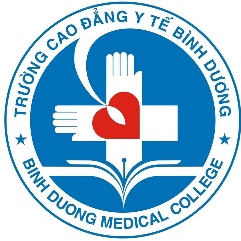 	TRƯỜNG CAO ĐẲNG Y TẾ 	Độc lập – Tự do – Hạnh phúcPHIẾU ĐĂNG KÝ XÉT TUYỂNThông tin cá nhânHọ và tên:	Ngày, tháng, năm sinh:	Giới tính:              Nam         Nữ Email:	Điện thoại liên hệ:	Địa chỉ liên hệ:	Đối tượng ưu tiên (nếu có):	Thông tin đăng ký xét tuyểnĐối tượng tốt nghiệp năm 2020: Xét điểm trung bình học học kỳ 1 lớp 12.Đối tượng tốt nghiệp trước năm 2020: Xét điểm trung bình cả năm lớp 12.Tôi xin cam đoan những lời khai trong phiếu này là đúng sự thật. Nếu sai tôi xin chịu xử lý theo các quy định hiện hành của Bộ Giáo dục và Đào tạo.	, ngày … tháng ... năm 2020	NGƯỜI ĐĂNG KÝ 	(Ký và ghi rõ họ tên)Ghi chú: Phiếu đăng ký gửi bưu điện về Trường theo địa chỉ: 529 Lê Hồng Phong, phường Phú Hòa, Tp. Thủ Dầu Một, tỉnh Bình Dương.Hoặc gửi về Email: tuyensinhcby@gmail.comTên ngànhMã ngànhĐiểm trung bình học kỳ 1 lớp 12 Cao đẳng Dược chính quy. Cao đẳng Điều dưỡng chính quy. Cao đẳng Hộ sinh chính quy. Cao đẳng Dược vừa làm vừa học. Trung cấp Y sỹ chính quy. 6720201 6720301 6720303 6720201 5720101Điểm trung bìnhHK1 lớp 12: …Tên ngànhMã ngànhĐiểm trung bình Cả năm lớp 12 Cao đẳng Dược chính quy. Cao đẳng Điều dưỡng chính quy. Cao đẳng Hộ sinh chính quy. Cao đẳng Dược vừa làm vừa học. Trung cấp Y sỹ chính quy. 6720201 6720301 6720303 6720201 5720101Điểm trung bìnhCả năm lớp 12: …